Образцы декоративной отделки салона автомобиляИнтернет-магазин BAGAZNIK.SHOP.BY 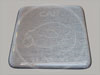 Алюминий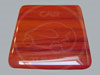 Светлое дерево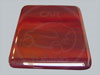 Темное дерево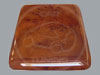 Орех 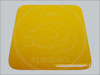 Желтый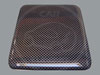 Карбон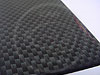 Карбон плюс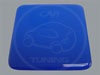 Синий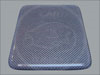 Техно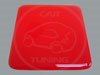 Красный